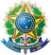 SERVIÇO PÚBLICO FEDERAL MINISTÉRIO DA EDUCAÇÃO UNIVERSIDADE FEDERAL DE SERGIPE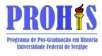 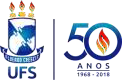 PRÓ-REITORIA DE PÓS-GRADUAÇÃO E PESQUISA PROGRAMA DE PÓS-GRADUAÇÃO HISTÓRIARESULTADO FINAL COM PONTUAÇÃO EDITAL (PROHIS) /POSGRAP/UFS N° 01 e 02/2019VAGAS INSTITUCIONAIS PROGRAMA DE PÓS-GRADUAÇÃO EM HISTÓRIA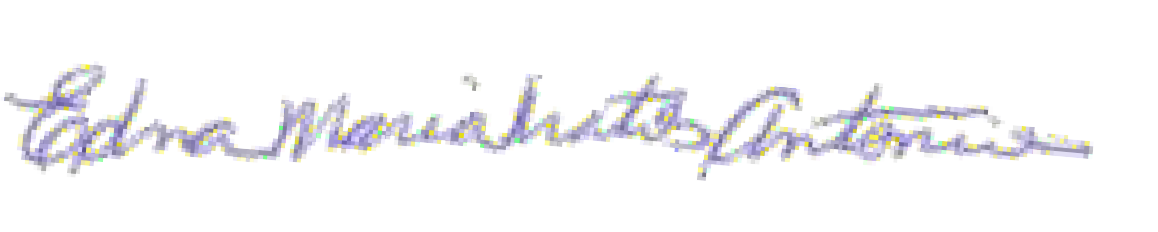 Profa. Dra. Edna Maria Matos AntonioCoordenadora do Programa de Pós-Graduação em HistóriaUniversidade Federal de Sergipe - Programa de Pós-Graduação em História/– PROHISAv. Marechal Rondon s/n – Prédio Departamental II, 1º andar. Bairro Jardim Rosa Elze - CEP: 49100-000, São Cristóvão – SE. Telefones: +55 79 3194-6394 (Secretaria) +55 79 3194-6741 (Coordenação)INSCRIÇÃOCPFMÉDIA FINALCLASSIFICAÇÃO75747028.457.855-005,691